Состояние регистрируемого рынка труда Кезского районана 01.06.2019 годаОбращения гражданЗа 5 месяцев  2019 года в Центре занятости населения  Кезского района  было зарегистрировано 1069  обращений  от    граждан за предоставлением услуг в области содействия занятости  населения.На учет в качестве ищущих работу поставлено 519  человек.  В составе поставленных на учет граждан наибольший удельный вес занимают незанятые граждане – 96 %, учащиеся, желающие работать в свободное от учебы время – 3 %.
Высвобожденных работников в Центр занятости населения   обратилось 256 чел.
В 2019 году число обращений инвалидов  снизилось  на 2 чел.
Спрос на рабочую силу   Спрос на рабочую силу на регистрируемом рынке труда  снизился  в сравнении с  прошлым годом.  За январь – май  2019 года  в службу занятости населения  Кезского района от работодателей поступили сведения о  304  имеющихся у них вакансий (в 2018 году – 459 вакансий).    Традиционно востребованными на рынке труда Кезского района остаются рабочие профессии. Их доля составляет 52%  от общего количества вакансий.  Наиболее востребованные профессии: продавец,  оператор машинного доения, подсобный рабочий, водитель,  животновод, тракторист, токарь, слесарь, электромонтер, электросварщик, рамщик, разнорабочий   и др. На рынке труда  востребованы специалисты узкой специализации и высокой квалификации: агрономы, ветеринарные врачи,  бухгалтера, зоотехники, инженера, педагоги, врачи, следователи, оперуполномоченные,  мастер леса и др.  Напряженность на рынке труда на 01.06.2019   составляет  2,3  человека  на 1 вакансию. 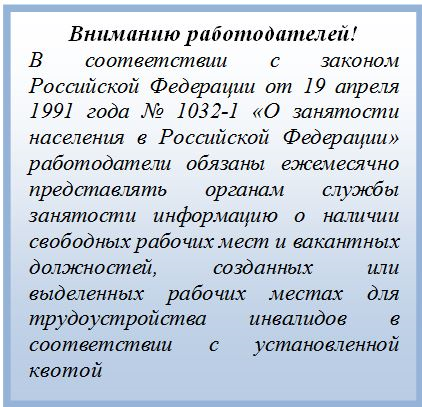 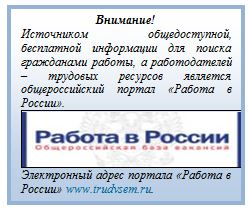 Трудоустройство
             За 5 месяцев   2019 года  при содействии службы занятости  населения нашли работу  72 человека, из них безработных 57 человек.  Уровень трудоустройства граждан, по направлению специалистов центра занятости населения  составил  14% от числа обратившихся граждан.
В январе - мае  2019 года трудоустроились по направлению службы занятости 5  инвалидов.В общественных работах  приняли  участие 23 безработных гражданина.Профессиональное обучениеНа профессиональное обучение в январе - мае  2019 года направлены 26 безработных граждан  по профессии кладовщик, электрогазосварщик, инспектор по кадрам,   и 2 женщины, находящиеся в отпуске по уходу за ребенком до 3 лет направлена  на профессиональную подготовку по профессии оператор ЭВМ и ВМ, парикмахер.
Профориентация и социальная адаптация 
В программах социальной адаптации приняли участие   94 безработных  гражданина.
Услуги по профессиональной ориентации получили 245  человек.
 
Безработные
На  01 января   2019 года на учете в службе занятости  Кезского района  состояло  144 безработных  гражданина. В течение  января – мая  2019 года   были признаны безработными 432    человека.
Численность официально зарегистрированных безработных на 1 июня   2019 года составила 383  человек.
Уровень регистрируемой безработицы в Кезском районе  составил 3,96%.
Высвобождение работников из организаций  Кезского района
По информации, представленной работодателями в органы службы занятости Кезского района по состоянию на 1 июня   2019 года, в  июне   2019 года высвобождение работников планируется в 3 организациях.   Информация о режиме   неполного рабочего дня или неполной рабочей недели, простоя  не поступала.